О внесении дополнений в Положение об Администрации сельского поселения  Енгалышевский  сельсовет муниципального района Чишминский район Республики Башкортостан В связи с вступлением в силу с 1 января 2017 года части 5 статьи 99 Федерального закона от 05.04.2013 №44-ФЗ «О контрактной системе в сфере закупок товаров, работ, услуг для обеспечения государственных и муниципальных нужд,Совет сельского поселения Енгалышевский сельсовет муниципального района Чишминский район Республики Башкортостан решил:1. Внести в Положение об Администрации сельского поселения Енгалышевский  сельсовет муниципального района Чишминский район Республики Башкортостан, утвержденное решением Совета Енгалышевский сельсоветмуниципального района Чишминский район Республики Башкортостан от 08.08.2014 года № 26 дополнения, включив в раздел ПОЛНОМОЧИЯ пункт следующего содержания:1)дополнить пунктом  2.1.7 следующего содержания:«Осуществляет контроль, предусмотренного частью 5 статьи 99 Федерального закона от 05.04.2013 № 44-ФЗ «О контрактной системе в сфере закупок товаров, работ, услуг для обеспечения государственных и муниципальных нужд». Контроль за:1) соответствием информации об объеме финансового обеспечения, включенной в планы закупок, информации об объеме финансового обеспечения для осуществления закупок, утвержденном и доведенном 
до заказчика;2) соответствием информации об идентификационных кодах закупок 
и об объеме финансового обеспечения для осуществления данных закупок, содержащейся:а) в планах-графиках, информации, содержащейся в планах закупок;б) в извещениях об осуществлении закупок, в документации о закупках, информации, содержащейся в планах-графиках;в) в протоколах определения поставщиков (подрядчиков, исполнителей), информации, содержащейся в документации о закупках;г) в условиях проектов контрактов, направляемых участникам закупок, с которыми заключаются контракты, информации, содержащейся 
в протоколах определения поставщиков (подрядчиков, исполнителей);д) в реестре контрактов, заключенных заказчиками, условиям контрактов.».2. Настоящее решение вступает в силу с момента его официального опубликования  по адресу: с. Енгалышево, ул. Манаевая,13 и распространяет свое действие на правоотношения, возникшие с 1 января 2017 года.		Глава сельского поселения 	                                                   В.В. ЕрмолаевБаш[ортостан Республика]ыШишм^ районыМУНИЦИПАЛЬ РАЙОНЫнын Енгалыш ауыл СОВЕТЫ ауыл биЛ^м^е советы 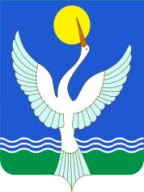 СОВЕТСЕЛЬСКОГО ПОСЕЛЕНИЯЕнгалышевский сельсоветМУНИЦИПАЛЬНОГО РАЙОНАЧишминскИЙ районРеспублики Башкортостан         КАРАР  25 июля   2016 й.    №  48РЕШЕНИЕ         25 июля   2016 г.    